Конспект урока по литературе в 7 классе   Учитель: Нардед С.М.   Дата: 11.04.2019 г Урок – мастерская по рассказу А. П. Платонова «Юшка».Тема урока: «Друзья и враги Юшки».Тип урока: мастерская ценностных ориентаций и творческого письма.Форма организации познавательной деятельности: работа в проблемных группах.Оборудование: музыка Бетховена, Шуберта,  рабочие листы с заданиями, опорные слова, мультимедиапроектор, «Толковый словарь русского языка» С. И. Ожегова.Технологии:- технология критического мышления;- использование ИКТ;- использование элементов проблемного обучения;- использование элементов исследовательской работы на уроке.Цели урока:Обучающие: создать условия для осмысления общечеловеческих проблем, поднятых А. П. Платоновым в рассказе «Юшка». Помочь разобраться в главной идее рассказа – каждый человек неповторим, а потому и бесценен.Развивающие: развивать креативные способности, монологическую речь, навыки выразительного чтения, умение подбирать материал, ассоциативное мышление, читательский интерес, умение работать в группе.Воспитательные: воспитывать личность духовно-нравственную, толерантную, творческую, помочь ученикам раскрепоститься, раскрыть свои индивидуальные способности, почувствовать себя личностью, приобщить к радости сотрудничества.Ход урока          Вступительное слово учителя.-Что ты ищешь, Диоген, днем с фонарем? - спрашивали его афиняне. -Я ищу человека, - отвечал он-  Кого именно? Меня? Его?                                            -Ищу человека, - повторял мудрец, вглядываясь в лица                                своих сограждан, и продолжал свой путь по городской площади.Воспитанию человека, добрых чувств в нем   посвящен наш сегодняшний урок по рассказу А. П. Платонова «Юшка».Андрей Платонов - замечательный писатель. По словам А.И.Солженицына, «неслыханной глубины и красоты поразительной».Все необычно, непохоже ни на что в мире А. П. Платонова. Его интересует смысл явления, состояние природы, состояние человеческой души.Его герои - это мастеровые, деревенские правдоискатели, машинисты, «сироты» по своему духовному состоянию...О них писал А.П. Платонов «тихо», вслушиваясь не в звучание фраз, а в сложные мысли, созерцая и осмысливая мир, о котором рассказывал. Он как бы стыдился гулких и цветистых, но бездушных слов. Он, кажется, всегда помнил об одном: «Когда ты говоришь, слова твои должны быть лучше молчания...»А.П. Платонов всегда собеседник, который обращается к отдельному человеку. Он весь -«у человеческого сердца». «У человеческого сердца» - так хотел назвать А. П. Платонов свою лучшую книгу. Он говорит всем и каждому человеку в отдельности - чужого горя не бывает; человек - это первое и, вероятно, главное имя.Что хотел сказать А. П. Платонов своим рассказом «Юшка», мы и попытаемся определить. А для этого нам нужно будет всмотреться в каждую строчку рассказа.Рассказ ученика об А. П. Платонове (с показом презентации, созданной самим обучающимся):1 этап урока «Индукция»Задача: создание эмоционального настроя, мотивации дальнейшей деятельности. Сегодня мы в литературной мастерской. А значит, мы с вами  мастера. И инструментами нашими будут СЛОВО и ТВОРЧЕСТВО.А. П. Платонов в большинстве произведений предстает перед нами как писатель, которого волнуют проблемы нравственной чистоты и морального уродства. Именно об этом и идет речь в его рассказе “Юшка”, где художник слова прикасается к самому острому и чувствительному нерву жизни – взаимоотношению человека с человеком. Цель нашей мастерской: обратиться к рассказу А. П. Платонова «Юшка», осмыслить проблемы, которые поднимает автор в рассказе. Соотнести их с нашей сегодняшней жизнью. Учиться работать в группах. Раскрыть свои способности вы сможете в творческой работе, которая и будет итогом нашей мастерской.Нашу мастерскую я хочу начать словами русского поэта Ф.И.Тютчева (слова записаны на доске):Нам не дано предугадать,
 Как наше слово отзовется,-
 И нам сочувствие дается,
 Как нам дается благодать…
Ф.И.ТютчевПодберите к слову сочувствие  синонимы. Дети читают свои варианты, на доске появляется информация:СостраданиеМилосердиеУчастиеЖалость- Закончите предложения:1.«В слове сострадание я слышу…»2.«В слове сострадание я вижу, представляю…»3.«В слове сострадание я чувствую…»4. «Обладать состраданием - значит…- А теперь заглянем в словарь С. И. Ожегова:«Сострадание - жалость, сочувствие, возбуждаемое несчастьем другого человека».- Дома вы прочли рассказ А.П.Платонова «Юшка». Какие вопросы у вас возникли? (Дети называют, учитель записывает на доске - это и будут проблемные вопросы):Почему люди были жестоки к Юшке?Почему Юшка терпел и не возмущался?Для чего жил Юшка?..- На эти и др. вопросы мы сегодня постараемся ответить.2 этап урока « Социоконструкция». Работа в проблемных группах.На этапе самоконструкции и социоконструкции целесообразно использовать прием «6 шляп критического мышления»:1 шляпа – красная: эмоциональное восприятие текста.2 шляпа – белая: изложение фактов, описаний.3 шляпа – черная: критическая, негативная.4 шляпа – желтая: апологетическая (обращает внимание на то, что есть положительного).5 шляпа – синяя: аналитическая, поисковая.6 шляпа – зеленая: творческая.Мы с вами наденем 4 мыслеварительных шляпы. Какую шляпу на себя наденем, такую мысль в ней и породим.Инструкция учителя к групповой работе.1 группа «Белая шляпа»Выпишите фразы, характеризующие Юшку (Составьте портретную характеристику). Попробуйте охарактеризовать Юшку одним определением.2 группа «Красная шляпа» Проанализируйте эпизод истязания Юшки детьми. Какие чувства вызвал эпизод?3 группа «Черная шляпа»Выпишите цитаты, характеризующие отношение взрослых к Юшке, и ответьте на вопрос: «Почему взрослые жестоки к Юшке?»4 группа «Желтая шляпа» Отношение Юшки к людям. Почему Юшка не обижался на людей, как это его характеризует?Ребята, у каждого из вас есть свой лист с заданиями. Задача: внимательно прочитать задания, обдумать, обсудить в группе и  дать ответ от группы. Ответ обязательно подтверждайте текстом произведения! На выполнение этой работы даю вам 5-6 минут. Звучит тихо музыка 3 этап «Социализация».Выступление групп.Портретная характеристика Юшки.Вывод:Сострадание - жалость, сочувствие, возбуждаемое несчастьем другого человека».Дети - ЮшкаДети—Юшка«…ветки, камешки, сор …бросали в Юшку»«…удивлялись, что живой, а не серчает…»«…хотели, чтобы отозвался злом и развеселил их…»«…радовались, что можно делать, что хочешь…»Вывод: Отнюдь не злоба, не ненависть к Юшке движут детьми. Дети ждут естественной реакции в подобной ситуации  («как все большие делают») - зла в ответ на зло. Зло для детей – источник радости и веселья, игра; им хочется, чтобы Юшка «отозвался им злобой и развеселил их». К тому же дети повторяют поступки взрослых…Вывод:«Сердце в людях бывает слепое».Взрослые – ЮшкаВывод: Какие ассоциации вызывает у вас образ Юшки?Ассоциации с Нагорной проповедью Иисуса Христа (на доску прикрепляются слова из « Евангелия от Матфея»): «…любите врагов ваших, благословляйте проклинающих вас, благодарите ненавидящих вас и молитесь за обижающих и гонящих вас».Юшка - воплощенное добро.Юшка – люди Вывод:На доску вывешиваются слова из «Евангелия от Матфея»:«Так всякое добро приносит и плоды добрые»Вывешиваются слова А. Платонова:«Человечество - одно дыхание, одно живое теплое существо. Больно одному - больно всем. Умирает один - мертвеют все».«Афиширование»Составление синквейна.Юшка.
Зрячее сердце.
Сочувствовать, сопереживать, помогать.
Больно одному - больно всем.
Человеколюбие
(воплощенное добро).Учитель:-Что же хотел сказать своим рассказом А. П. Платонов?  Надо любить людей «всем теплом и светом своего сердца», «Любить людей всем теплом и светом своего сердца» - так озаглавили мы свой урок.- Как бы вы озаглавили наш урок?- Как бы вы поступили, если бы в жизни вам встретился такой, как Юшка?- Что нужно делать, чтобы Добра в мире было больше?- А теперь с этой точки зрения проанализируйте себя. Разделите лист на две половины. С одной стороны напишите тех, кому вы сочувствовали, с другой - тех, кто сочувствовал вам.Какой столбик получился больше? Довольны ли вы результатом? Какой столбик вам хотелось бы увеличить?Рефлексия.   Выберите начало фразы из ряда и одним предложением выскажите свое мнение о сегодняшнем уроке. 1. сегодня я узнал…2 было интересно…3. было трудно…4. я теперь могу…5 я научился…6. у меня получилось…7. мне захотелось…8. я попробую…9. я смог…10.моя оценка за урок –Заключительное слово учителя. Проявлять сочувствие и принимать его от других - важная особенность человеческих отношений, придающая им теплоту и доверие. Поэтому Ф.И.Тютчев говорил, что «…нам сочувствие дается, как нам дается благодать».Я желаю вам, ребята, никогда не забывать об этом. Не забывать о том, что каждый человек нуждается в сочувствии, в сострадании, в сопереживании.А.П.Чехов писал: «Надо, чтобы за дверью каждого довольного, счастливого человека стоял кто-нибудь с молоточком и постоянно напоминал бы стуком, что есть несчастные, что как бы он ни был счастлив, жизнь рано или поздно покажет ему свои когти, стрясётся беда – болезнь, бедность, потери, и его никто не увидит и не услышит, как теперь он не видит и не слышит других».- Прав был Б.Пастернак, говоря:Верю я, придёт пора,Силу подлости и злобыОдолеет дух добра.Домашнее задание: Напишите мини-сочинение «Хотели бы вы быть похожими на Юшку? Почему?» или«Изменилось ли ваше отношение к людям после прочтения рассказа?»ПриложениеРабочий лист ученикаТема урока:  Любить «всем теплом и светом своего сердца»(по рассказу А. П. Платонова «Юшка»)Эпиграф: Нам не дано предугадать,
 Как наше слово отзовется,-
 И нам сочувствие дается,
 Как нам дается благодать…
Ф.И.ТютчевПодберите к слову сочувствие  синонимы:Закончите предложения:1.«В слове сострадание я слышу…»2.«В слове сострадание я вижу, представляю…»3.«В слове сострадание я чувствую…»4. «Обладать состраданием - значит…»Составление синквейна:1. Существительное.2. 3 прилагательных.3. 3 глагола.4. Предложение (вывод) из 4 – 5 слов.5. Существительное, характеризующее суть предмета или объекта.Рефлексия. Выберите начало фразы из ряда и одним предложением выскажите свое мнение о сегодняшнем уроке. 1. сегодня я узнал…2 было интересно…3. было трудно…4. я теперь могу…5. я научился…6. у меня получилось…7. мне захотелось…8. я попробую…9. я смог…10.моя оценка за урок –Домашнее задание: Напишите мини-сочинение «Хотели бы вы быть похожими на Юшку? Почему?» или«Изменилось ли ваше отношение к людям после прочтения рассказа?»Портретная характеристика Юшки.Дети – Юшка.Взрослые – Юшка.Юшка – Люди.Рассказ ученика о писателе с показом презентацииПримерный материал для рассказа      Писатель Андрей Платонов был необыкновенным человеком: он одновременно был инженером, влюбленным в своё дело, и очень ярким писателем. Родился будущий писатель в Ямской слободе на окраине Воронежа в 1899 году. Довольно скудный и простой пейзаж – плетни, огороды и лопуховые пустыри да редкие рабочие гудки и перезвоны колокола «Чугунной церкви» – окружал будущего писателя с раннего детства и именно к нему он проникся большой и тёплой любовью. «Платонов» — это псевдоним. Настоящая фамилия писателя Климентов. Может быть, он взял этот псевдоним от имени отца, от которого он унаследовал любовь к технике. Отец писателя – Платон Фирсович Климентов -  был слесарь железнодорожных мастерских, талантливый изобретатель-самоучка, мать – домохозяйка, ведь семья была большая, 12 детей, а Андрей был старшим, поэтому и трудовая жизнь писателя тоже началась довольно рано – в 13 лет.  Это и определило будущее отношение его к людям: «Надо относиться к людям по-отцовски». Он рано стал кормильцем, возложил на себя заботу о семье. Работал в железнодорожных мастерских, на трубочном заводе – литейщиком, затем электромонтёром, помощником машиниста. В 1918 году учился в Воронежском  политехникуме, откуда его мобилизовали в Красную Армию. Техникум окончил в 1924 году, поступил на историко-филологический факультет университета. Работал инженером, мелиоратором, журналистом. Во время Великой Отечественной войны Платонов был корреспондентом «Красной звезды» в действующей армии. Летом 1943 он был на Курской дуге, а весной 1944 года участвовал в боях за освобождение Украины. А. П. Платонов написал много произведений и для взрослых, и для детей. Самые известные его рассказы для детей: «Никита», «Ещё мама», «Маленький солдат», «Июльская гроза», «Цветок на земле». Он выпустил в литературной обработке сборники русских народных сказок, куда вошли «Финист – ясный сокол», «Солдат и царица», «Волшебное кольцо»).Выступление ученика.Юрод - юродивый, блаженный... Издавна на Руси было много блаженных. Люди, желавшие принять на себя подвиг юродства, раздавали свое имущество бедным и нищими уходили из дома. Им негде было приклонить голову, и они обычно ночевали в открытом поле. Ходили босые, полураздетые летом и зимой.  На репродукции картины «Боярыня Морозова» на переднем плане справа вы видите юродивого. На нем рваная рубаха, через ее распахнутый ворот видны рубцы, натертые железной цепью вериг. Поджав босые ноги, юродивый сидит прямо на снегу, не замечая ни холода, ни тяжести вериг. Он добровольно обрек себя на физические страдания ради духовного подвижничества ради Христа.Так же выглядел Василий блаженный, живший во времена Ивана Грозного. Василий блаженный родился в крестьянской семье около 1564 года. Когда ему исполнилось 16 лет, он ушел из родного дома и от мастера, у которого обучался сапожному делу. Стал жить на московских площадях и улицах, среди шума и крика толпы, стараясь быть ближе к обездоленным людям, нищим и калекам. Зимой и летом ходил он нагим и притворялся лишенным дара речи. «Если зима люта, то сладок рай», - говорил он. Сам царь любил и почитал Василия блаженного, а когда блаженный умер, то нес его гроб до могилы. Подвиг юродства Василия блаженного продолжался 72 года. В народе его звали чудотворцем. Мощи блаженного были положены в Васильевском приделе Московского Покровского собора. Но собор этот более известен как собор Василия Блаженного. Великую память заслужил Василий блаженный.Люди разного звания и общественного положения становились юродивыми. Николай МатвеичРынин происходил из купеческой семьи. Он также раздал свое имущество и стал нищим. Он не имел крова и скитался с места на место. Ходил с большим посохом в руке, зимой и летом без шапки, в синем холщовом балахоне, на ногах - кожаные опорки. За ним толпами гонялись ребятишки и швыряли в него каменьями, которые ранили ему голову, бросали песок с дороги, и пыль попадала ему в глаза, как и Юшке. Но Николай Матвеич обладал любвеобильным сердцем и смиренно терпел все обиды. Однажды мужик, издеваясь над ним, просил посеять ему ржи. Бросая семена, Андрей произнес: «Пропало, замерло!» и на этом поле не выросло ни одного колоса. А когда Андрей обсеял поле другого крестьянина, который верил, что Андрей угоден Богу - у него родился невиданный урожай. А не скрывал он своих чувств, когда уходил из города. «В июле или в августе месяце, Юшка надевал на плечи котомку с хлебом и уходил из нашего города. В пути он дышал благоуханием трав и лесов, смотрел в белые облака, рождающиеся в небе, плывущие и умирающие в светлой воздушной теплоте, слушал голос рек, бормочущих на каменных перекатах, и больная грудь Юшки отдыхала, он более не чувствовал своего недуга - чахотки. Уйдя далеко, где было вовсе безлюдно, Юшка не скрывал более своей любви к живым существам. Он склонялся к земле и целовал цветы, стараясь не дышать на них, чтобы они не испортились от его дыхания, он гладил кору деревьев и подымал с тропинки бабочек и жуков, которые пали замертво, и долго всматривался в их лица, чувствуя себя без них осиротевшим. Но живые птицы пели в небе, стрекозы, жуки, работающие кузнечики издавали в траве веселые звуки, поэтому на душе у Юшки было легко, в грудь его входил сладкий воздух цветов, пахнущий влагой и солнечным светом».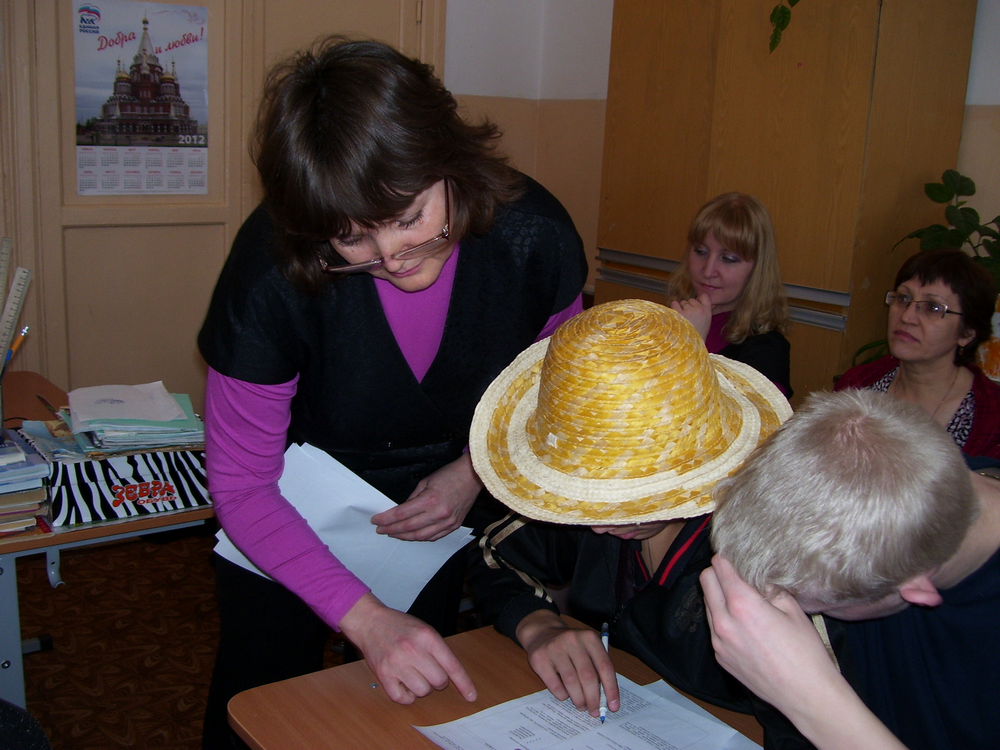 Вопросы 1 группеПримерные ответы1. Назовите настоящее имя героя.2. Кто такой был Юшка?3. Какая внешность была у Юшки?4. В какой одежде он ходил?5. Где Юшка жил и чем питался?6. Как Юшка работал?7. Охарактеризуйте Юшку одним определением.1. Ефим Дмитриевич.2. Юшка был «старый на вид человек. Работал подручным помощником у главного кузнеца. Он носил в кузницу воду, песок, уголь; раздувал мехом горн… делал всякую другую работу, которую надо было делать».3. «Он был мал ростом и худ; на сморщенном лице его, вместо усов и бороды, росли по отдельности редкие седые волосы; глаза у него были белые, как у слепца, и в них всегда стояла влага, как неостывающие слёзы». 4. «..Одежду носил долгие годы одну и ту же без смены: летом он ходил в штанах и в блузе, черных и закопченных от работы, прожженных искрами насквозь, так что в нескольких местах видно было его белое тело, и босой; зимою же он надевал поверх блузы еще полушубок, доставшийся ему от умершего отца, а ноги обувал в валенки, которые подшивал с осени и носил всякую зиму всю жизнь одну и ту же пару».5. «Юшка жил на квартире у хозяина кузницы, на кухне. Хозяин кормил его за работу хлебом, щами и кашей, а чай, сахар... У Юшки были свои: он их должен покупать на свое жалованье - 7 рублей и 60 копеек в месяц. Но Юшка чаю не пил и сахару не покупал, а пил воду...»6. Он работал с утра до ночи. «Утром он шел в кузницу. А вечером шел обратно на ночлег. Когда Юшка рано утром шел по улице в кузницу, то старики и старухи подымались и говорили, что вон Юшка уж работать пошел, пора вставать, и будили молодых. А вечером, когда Юшка проходил на ночлег, то люди говорили, что пора ужинать и спать ложиться - вон Юшка уж спать пошел».СлабыйЖалкийНеказистыйНевзрачныйТихийСкромныйНезаметныйКроткий«Ветхий», т.е. такой, который должен вызывать сочувствие и сострадание у тех, кто находится рядом. А что же происходит на самом деле?Вопросы 2 группеПримерные ответы1. Как относились к Юшке дети и подростки?2. Как вёл себя Юшка?3.А что делали дети?4.Почему они бросали в него комья земли?5.Почему Юшка не сердился на детей, а даже радовался?6.Любили ли Юшку дети на самом деле?7.А почему дети не умеют любить человека?1. «Увидев тихо бредущего старого Юшку, дети переставали играть на улице и бежали за Юшкой и кричали:Вон Юшка идет! Вон Юшка! Дети поднимали с земли сухие ветки, камешки, сор горстями и бросали в Юшку». 2. Он не обижался  на детей и даже не закрывал своего лица. 3.Они снова бросали в него комья земли, толкали, ударяли его. 4.Потому что он был не такой, как все взрослые, которые погнались бы за ними с хворостиной. Потому что детям нужно было, «чтоб он отозвался им злом и развеселил их», потому что им было скучно.5.«Он знал, отчего дети смеются над ним и мучают его. Он верил, что дети любят его, что он нужен им, только они не умеют любить человека и не знают, что делать для любви и поэтому терзают его».6.Нет. 7. Их никто не учил любить. И с Юшкой они обращались так потому, что взрослые относились к нему жестоко. Они и детям говорили: «Вот ты будешь такой же, как Юшка! Вырастешь и будешь ходить летом босой, а зимой в худых валенках, и все тебя будут мучить, и чаю с сахаром не будешь пить, а одну воду!»Вопросы к 3 группеПримерные ответы1.Как относились взрослые к Юшке?2.Почему люди мучили Юшку, «потешались над ним и терзали его?»3.Почему Юшка так кротко переносил все побои и никогда не возражал своим мучителям?4. Любил ли его народ?5.Был ли прав взрослый человек, называя Юшку юродом? Чем похож Юшка на юродивых?6.Каким предстаёт Юшка в эпизодах истязания людьми?1.Взрослые относились к Юшке еще хуже, чем дети. Если детские сердца были наполнены злом, то сердца взрослых - лютой яростью. Лютая ярость - это гнев, причиняющий мучения.2.Взрослые мучили и били Юшку потому, что считали, что он виноват в том, что им плохо. Они вымещали на Юшке свое горе и обиду. 3.Он был уверен, что народ его любит. «Он меня без понятия любит», - говорил Юшка.4.Нет. Люди «не разрешали ему ходить улицей и тело калечили». Потому что Юшка был не такой, как все. Он был незлобный, терпеливый, кроткий. Людей раздражало, что он не был похож на них. «Да что ты такой блажной, непохожий ходишь тут? Чего ты думаешь такое особенное? Ты живи просто и ясно, как я живу, а тайно ничего не думай! Говори, будешь жить, как надо? - говорил взрослый человек Юшке. Взрослый же человек называл Юшку «животное такое», «Божье чучело», «юрод негодный».5.Выступление подготовленного ученика.У Юшки, как и у юродивых, была некрасивая внешность, старая одежда и изношенная обувь. Он с кротостью сносил издевательства над собой и так же любил тех, кто над ним издевался. И он так же отказывал себе в еде и одежде. Он отказывал себе в еде и одежде для того, чтобы его приемная дочь могла учиться и пить чай с сахаром. 6.Кроткий, безропотный, безответный, беззлобный, покорныйВопросы 4 группеПримерные ответы1. Почему осерчал Юшка?2.Подберите синонимы к слову «осерчал».3.Почему ни один из этих синонимов не подходит?4.Что отвечает Юшка на слова «весёлого прохожего»?5.Как вы понимаете слова Юшки?6.А.Платонов пишет: «Без Юшки жить людям стало хуже». Почему?7.Неужели только в этом предназначение Юшки, предназначение Добра? Ведь у Юшки была какая-то тайна.Стали бы когда-нибудь уважать Юшку, если бы он не умер от удара веселого человека?Подберите синонимы:РассердилсяРазозлилсяРазгневалсяВозмутилсяВознегодовал 3.«Осерчал» - это по-детски, как любящий дедушка на внука…4. «Я жить родителями поставлен, я по закону родился, я тоже всему свету нужен, как и ты, без меня тоже, значит, нельзя…А по надобности все равны». 5.Все имеют право на жизнь. Она дана нам свыше, и никто не имеет право отнять ее.6.Теперь вся злоба и глумление оставались среди людей и тратились меж ними, потому что не было Юшки, безответно терпевшего всякое чужое зло, ожесточение, насмешку и недоброжелательство».Таким образом, Зло, сталкиваясь с Добром, «гасилось» им.7.Наверное, стали бы, потому что он вырастил хорошую дочь. Она и внешне была похожа на Юшку: «Девушка на вид была тщедушна и невелика ростом, но мягкое чистое лицо ее было столь нежно и кротко, а большие серые глаза глядели так грустно. Словно они готовы были вот-вот наполниться слезами».Когда Юшка уходил из города, люди думали, что «в дальней деревне живет Юшкина любимая дочь, такая же незлобная и лишняя людям, как и отец». Но оказалось, что она стала самым необходимым человеком в городе. «Девушка-врач осталась навсегда в нашем городе. Она стала работать в больнице для чахоточных, она ходила по домам, где были туберкулезные больные, и ни с кого не брала платы за свой труд. Теперь она сама уже состарилась, однако по-прежнему весь день она лечит и утешает больных людей, не утомляясь облегчать страдание и отдалять смерть от ослабевших. И все ее знают в городе, называя дочерью доброго Юшки, позабыв давно самого Юшку и то, что она не приходилась ему дочерью».Она лечила людей и любила их, так же, как Юшка. Но Юшку она любила «всем теплом и светом своего сердца». С ней в городе стало лучше. И с Юшкой в городе тоже было лучше, потому что когда он умер, «.. .вся злоба и глумление оставались среди людей и тратились меж ними...» Люди не понимали, что надо жить любя Друг друга, как любили друг друга Юшка и его приемная дочь - «больше всего на свете и всем теплом и светом своего сердца...»Кому я сочувствовал?Кто мне сочувствовал?Вопросы 1 группеПримерные ответы1. Назовите настоящее имя героя.2. Кто такой был Юшка?3. Какая внешность была у Юшки?4. В какой одежде он ходил?5. Где Юшка жил и чем питался?6. Как Юшка работал?7. Охарактеризуйте Юшку одним определением.Вопросы 2 группеПримерные ответы1. Как относились к Юшке дети и подростки?2. Как вёл себя Юшка?3.А что делали дети?4.Почему они бросали в него комья земли?5.Почему Юшка не сердился на детей, а даже радовался?6.Любили ли Юшку дети на самом деле?7.А почему дети не умеют любить человека?Вопросы 3 группеПримерные ответы1.Как относились взрослые к Юшке?2.Почему люди мучили Юшку, «потешались над ним и терзали его?»3.Почему Юшка так кротко переносил все побои и никогда не возражал своим мучителям?4. Любил ли его народ?5.Был ли прав взрослый человек, называя Юшку юродом? Чем похож Юшка на юродивых?6.Каким предстаёт Юшка в эпизодах истязания людьми?Вопросы 4 группеПримерные ответы1. Почему осерчал Юшка?2.Подберите синонимы к слову «осерчал». 3.Почему ни один из этих синонимов не подходит?4.Что отвечает Юшка на слова «весёлого прохожего»?5.Как вы понимаете слова Юшки?6.А.Платонов пишет: «Без Юшки жить людям стало хуже». Почему?7.Неужели только в этом предназначение Юшки, предназначение Добра? Ведь у Юшки была какая-то тайна. Стали бы когда-нибудь уважать Юшку, если бы он не умер от удара веселого человека?